Теоретический тур. 7 - 8 классМаксимальное количество баллов за теоретический тур составляет – 
25 баллов.За правильный ответ начисляется- 1 балл. За неправильный ответ выставляется – 0 балловВыберите из предложенных вариантов правильные ответы.1. Расположите в хронологическом порядке научно-технологические достижения человечества: А. сотовый телефонБ. паровая машинаВ. электрический двигательГ. токарный станок;Ответ:За правильный ответ начисляется-  1 балл. За неправильный ответ выставляется – 0 баллов2. Какое механическое свойство древесины лежит в основе действия исторически самого первого сложного вида оружия – лука? Ответ: За правильный ответ начисляется- 1 балл. За неправильный ответ выставляется – 0 баллов3. Разъемными соединениями деталей являются:А. прессовые;Б. заклепочные;В. соединения с помощью склеивания; Г. резьбовые.Ответ: За правильный ответ начисляется- 1 балл. За неправильный ответ выставляется – 0 баллов4. Какая передача используется в сверлильном станке для перемещения сверла вдоль оси вращения?Ответ: За правильный ответ начисляется- 1 балл. За неправильный ответ выставляется – 0 баллов5. На рисунке изображено: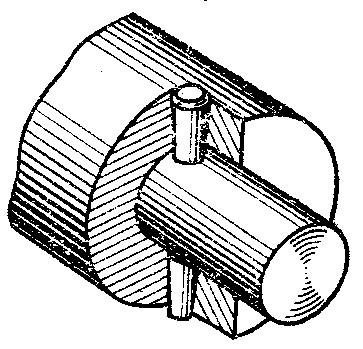 А. шлицевое соединение;Б. шпоночное соединение; В. штифтовое соединение;Г. соединение шпилькой;Ответ: За правильный ответ начисляется- 1 балл. За неправильный ответ выставляется – 0 баллов6. Механическими свойствами древесины является:А. прочность;Б. влажность;В. твердость;Г. упругость.Ответ: За правильный ответ начисляется- 1 балл. За неправильный ответ выставляется – 0 баллов7. Зачем некоторые мастера смазывают мылом шуруп перед ввинчиванием его в соединяемые деревянные детали?Ответ: За правильный ответ начисляется- 1 балла. За неправильный ответ выставляется – 0 баллов8. В каком направлении необходимо вращать ручку ( см. рисунок), чтобы поднять груз?А. по часовой стрелке;Б. против часовой стрелки;В. не имеет значения.Ответ: 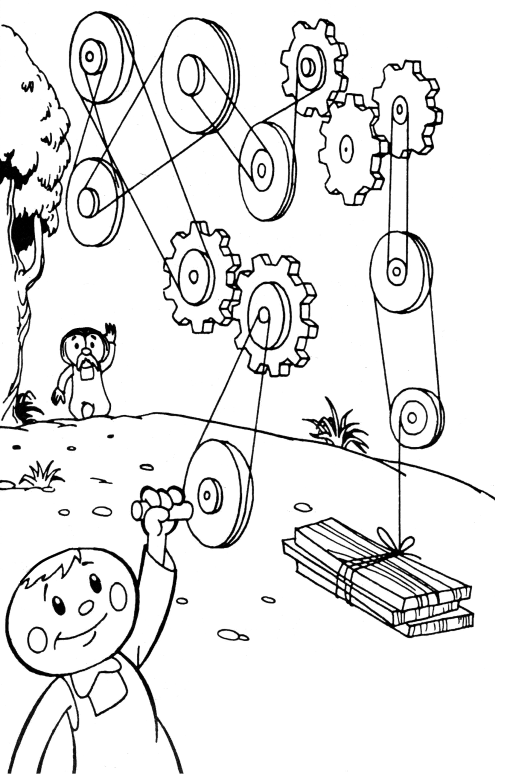 За правильный ответ начисляется- 1 балл. За неправильный ответ выставляется – 0 баллов9. Наименьший процент углерода содержит сталь:А. У13А.Б. Сталь45.В. Р6М5.Г. У8.Ответ: За правильный ответ начисляется- 1 балл. За неправильный ответ выставляется – 0 баллов10. Диаметр заготовки равен D=38мм, а требуемый диаметр D=37мм. Какова должна быть глубина резания:А. 1мм;Б. ;В. ;Г. .Ответ: За правильный ответ начисляется- 1 балл. За неправильный ответ выставляется – 0 баллов11. Установите правильную последовательность работы над изделием из древесины.А. Выпиливание. Б. Разметка.В. Контроль качества обработки. Г. Чистовая обработка.Ответ: За правильный ответ начисляется- 1 балл. За неправильный ответ выставляется – 0 баллов12. Каким инструментом можно получить отверстие в тонколистовом металле?А. кернером;Б. пробойником;В. зубилом; Г. круглым напильником.Ответ: За правильный ответ начисляется- 1 балл. За неправильный ответ выставляется – 0 баллов13. Для получения конической поверхности на токарном станке резец необходимо перемещать: А. параллельно заготовке; Б. перпендикулярно оси заготовки;В. под углом к оси заготовки;Г. по криволинейной траектории.Ответ:За правильный ответ начисляется- 1 балл. За неправильный ответ выставляется – 0 баллов14. Определите результаты измерения штангенциркулем по изображению:А. 7,1;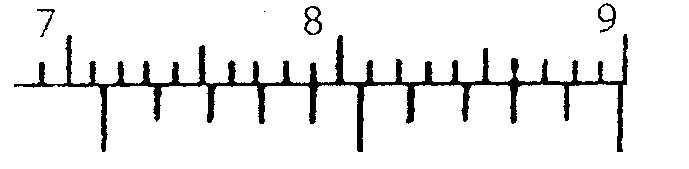 Б. 71;В. 71,4; Г. 90.Ответ: За правильный ответ начисляется- 1 балл. За неправильный ответ выставляется – 0 баллов15. Десятые доли миллиметра позволяет отсчитывать:А. подвижная рамка;Б. шкала нониус;В. шкала на штанге;Г. глубиномер.Ответ:За правильный ответ начисляется- 1 балл. За неправильный ответ выставляется – 0 баллов16. Выберите правильное название той части токарного станка для обработки древесины, которая служит опорой для режущего инструмента:А. станина;Б. задняя бабка;В. планшайба;Г. подручник.Ответ: За правильный ответ начисляется- 1 балл. За неправильный ответ выставляется – 0 баллов17. Амперметр применяется для измерения:А. напряжения электрического тока;Б. сопротивления электрического тока;В. силы электрического тока;Г. мощности электрического токаОтвет: За правильный ответ начисляется- 1 балл. За неправильный ответ выставляется – 0 баллов18. Установите соответствие между названиями элементов электрической цепи и их условными обозначениями:Ответ: А -    , Б -    , В -    , Г -    Д -    .За правильный ответ начисляется- 1 балл. За неправильный ответ выставляется – 0 баллов19 В каком направлении к волокнам необходимо изготавливать хозяйственную лопаточку? А. Поперек волокон.Б. Вдоль волокон.В. Под углом к волокнам.Г. Не имеет значения.Ответ: За правильный ответ начисляется- 1 балл. За неправильный ответ выставляется – 0 баллов20. Проставьте на чертеже необходимое для изготовления детали количество размеров. 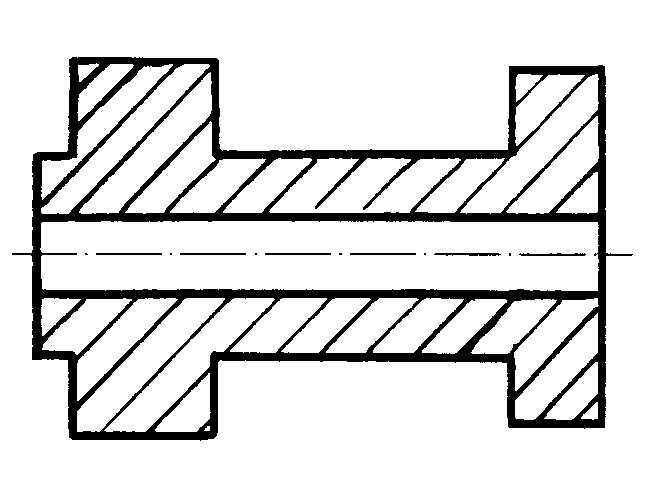 За правильный ответ начисляется- 1 балл. За неправильный ответ выставляется – 0 баллов21. Условное изображение детали, выполненное по определенным правилам и с помощью чертежных принадлежностей, называется:А. Технический рисунок.Б. Эскиз. В. Чертеж.Г. Спецификация.Ответ: За правильный ответ начисляется- 1 балл. За неправильный ответ выставляется – 0 баллов22. Резьба по дереву, рисунок которой в основном составляют треугольники и квадраты называется:А. контурная;Б. плоскорельефная;В. прорезная;Г. геометрическая.Ответ: За правильный ответ начисляется- 1 балл. За неправильный ответ выставляется – 0 баллов23. Большинство специалистов во всех странах мира согласны с тем, что человеческая деятельность приводит к усилению парникового эффекта, который способствует:А. повышению средней температуры планеты; Б. понижению средней температуры планеты;В. повышению уровня мирового океана;Г. понижению уровня мирового океана.Ответ: За правильный ответ начисляется- 1 балл. За неправильный ответ выставляется – 0 баллов24. Под квалификацией специалиста понимается:А. уровень оборудования; Б. состояние здоровья;В. усидчивость и настойчивость;Г. большой стаж работы по специальности;Д. образование и практический опыт.Ответ: За правильный ответ начисляется- 1 балл. За неправильный ответ выставляется – 0 баллов25. Выполнение проекта начинается с:А. выбора оптимальной идеи реализации проекта;Б. разработки конструкции изделия;В. определения проблемы и темы проекта;Г. разработки технологии изготовления изделия.Ответ: МИНИСТЕРСТВО ОБРАЗОВАНИЯ И НАУКИ КРАСНОДАРСКОГО КРАЯГосударственное бюджетное образовательное учреждениедополнительного образования детей«ЦЕНТР ДОПОЛНИТЕЛЬНОГО ОБРАЗОВАНИЯ ДЛЯ ДЕТЕЙ»350000 г. Краснодар,ул. Красная, 76тел. 259-84-01E-mail: cdodd@mail.ruВсероссийская олимпиада школьников по технологии2015-2016 учебный годМуниципальный этап7-8 класс, заданияПредседатель предметно-методической комиссии: Галустов Р.А., д.п.н., профессорА. Электрическая лампа1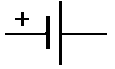 Б. Электрический двигатель2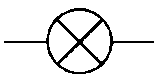 В. Гальванический элемент3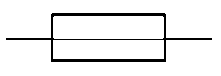 Г. Предохранитель4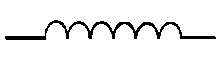 Д. Катушка индуктивности5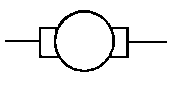 